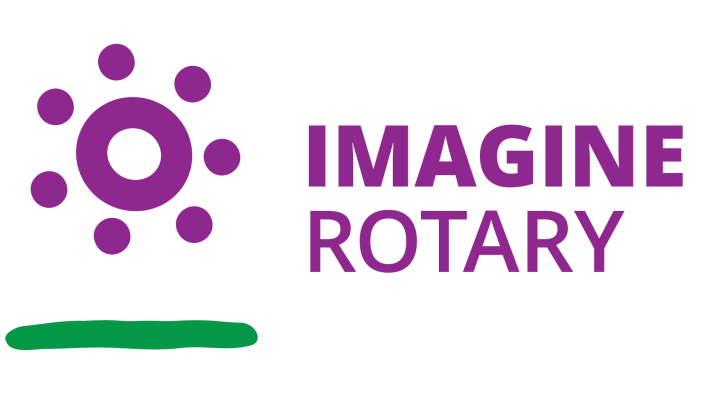 Proud SupporterMEGA Rotary TV Auction 2022Thursday to Saturday, December 1 to December 3, 2022Watch YourTV Cable 700Check out the items on www.rotarytvauction.ca